ObjectivesTo work in a competitive and challenging atmosphere and to contribute the best of ability towards the growth and development of a progressive company. To fully utilize my interpersonal skill to pursue a challenging and rewarding career.Healthcare Experience Summary7.10 years of experience in IT Industry , with core competency in Microsoft .NET Technologies5.3 years of experience in Healthcare projectProject Name: Hospital Information System		Chennai Medical College Hospital and Research Center, Trichy.Applications	: 	Web applicationTechnologies	:	ASP.Net 3.5, C#.Net, SQL Server 2005 and, AJAX	Professional BackgroundWorked with SRM Technologies Pvt.Ltd., , Chennai as Senior Programmer(May 2011 – March 2016)  in Healthcare project (Chennai Medical College Hospital and Research Centre)Worked  with Veritas Infosystems , Chennai as  Programmer (April 2010 – May 2011 ) Worked with Surya InfoTech as Software Trainer in Tuticorin (May 2008-  March 2010)Module DetailsOut-Patient New Visit RegistrationOutpatient Re visit RegistrationInpatient AdmissionOut Patient BillingIn Patient BillingLab Information SystemBlood Bank ModuleRadiology SystemCorporate BillingMaster Health Checkup SystemPharmacy Stock and GRN ManagementRoles and ResponsibilitiesCode development and Manual TestingMaintaining Bug Tracking DocumentMaintains Change Tracking DocumentTesting and Closing Bug TicketsTesting and Closing Change TicketsCollecting New module Requirements from clientCreating Software Requirement Specification(SRS)Creating User Interface model development for new modulesClearing Open Item List during development from offshore for new modulesChange the source into published codeCreating websites in IIS(Internet Information System)Assigning new URLs in IIS for newly published codeCreating and Maintaining Live and Testing URLDatabase Roles and ResponsibilitiesDatabase backup and Restore in Backup serverGiving access roles to new usersUpdating and restrict the user access as per the instruction of client and ManagementUpdating new scripts, stored procedures and tables as per new modules implementationRoles and Responsibilities in ServerIIS maintenance and creating new websitesTuning the IIS performanceDeployment and Implementation in IISTroubleshoot and solve the server and user PC problemsNetwork printer instalation and maintenanceMonitoring Event Viewer activities and clearing the logsAcademic ProfileMicrosoft Certified Professionl. MCSA ID: 13027610Bachelor  of Engineering( Computer Science ) – Anna University (2005 – 2008) – 70%Diploma ( Computer Technology )(2002 -2004) – 86%HSC (2001– 2002)  - 73.75%SSLC(1999-2000)  - 87.4%Hospital Project DetailsTitle		:   	Hospital Information System (HIS)	Role		:	IT Support/DeveloperApplications	: 	Web applicationTechnologies	:	ASP.Net 3.5, C#.Net, SQL Server 2005 and, AJAX	 Hospital Information System (HIS) is designed for internal use of hospital. It has OP/IP Registration, OP/IP Billing, Ward Management, Laboratory, Radiology, Casualty and Master Health Checkup, Pharmacy and so on.Report Screens done For Statistics of Medical Record Department (MRD). It has New and Revisit of out Patient Statistics, OP Diagnosis/IP Diagnosis Report, IP Cancellation Details and Department Wise Details.Responsibilities:Requirements gathering and AnalysisInvolved in Code Development, UI design/changes and DB changesTesting , Deployment and User TrainingCustomer InteractionPersonal DetailsFirst Name of Application CV No: 1700958Whatsapp Mobile: +971504753686 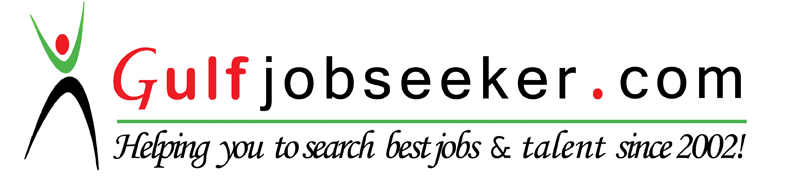 